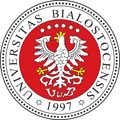 BR.0210.1.4.2024Zarządzenie nr 4Rektora Uniwersytetu w Białymstoku 	z dnia 23 stycznia 2024  r.w sprawie organizacji roku akademickiego 2024/2025 
w Uniwersytecie w BiałymstokuNa podstawie § 98 ust. 2 Statutu Uniwersytetu w Białymstoku zarządzam, co następuje:§ 1Ustala się następującą organizację roku akademickiego 2024/2025:§ 2Wszystkie indywidualne rozstrzygnięcia i decyzje dotyczące zaliczenia roku akademickiego 2024/2025 należy podjąć w okresie od 10.07.2025 r. do 23.07.2025 r., z zastrzeżeniem ust. 2.Wszystkie indywidualne rozstrzygnięcia i decyzje dotyczące zaliczenia roku akademickiego 2024/2025, w stosunku do studentów realizujących praktyki zawodowe w okresie wakacji letnich, należy podjąć w terminie 21 dni po zakończeniu praktyk, nie później niż do 22.09.2025 r.Studenci realizujący praktyki zawodowe na ostatnim roku studiów powinni zrealizować praktyki do 10.07.2025 r.§ 3W celu zapewnienia pełnej realizacji programu studiów wskazuje się następujące dni do przeprowadzenia niezrealizowanych zajęć:we wtorek 4.02.2025 r. zrealizowane zostaną zajęcia dydaktyczne przewidziane rozkładem zajęć na poniedziałek,we wtorek 17.06.2025 r. zrealizowane zostaną zajęcia dydaktyczne przewidziane rozkładem zajęć na czwartek,w środę 18.06.2025 r. zrealizowane zostaną zajęcia dydaktyczne przewidziane rozkładem zajęć na piątek.§ 4Dodatkowo w Filii Uniwersytetu w Białymstoku w Wilnie, Wydział Ekonomiczno-Informatyczny wskazuje się, że:w czwartek 10.10.2024 r. zrealizowane zostaną zajęcia dydaktyczne przewidziane rozkładem zajęć na czwartek,w poniedziałek 11.11.2024 r. zrealizowane zostaną zajęcia dydaktyczne przewidziane rozkładem zajęć na poniedziałek,w czwartek 30.01.2025 r. zrealizowane zostaną zajęcia dydaktyczne przewidziane rozkładem zajęć na piątek,w piątek 31.01.2025 r. zrealizowane zostaną zajęcia dydaktyczne przewidziane rozkładem zajęć na poniedziałek,dni 03.02.2025 r. oraz 04.02.2025 r. pozostawia się do dyspozycji dziekana na ewentualne odpracowanie zajęć dydaktycznych, które nie odbyły się z powodu ustalenia dni lub godzin rektorskich oraz godzin dziekańskich w semestrze zimowym,wtorek 11.03.2025 r. jest dniem wolnym od zajęć dydaktycznych,we wtorek 17.06.2025 r. zrealizowane zostaną zajęcia dydaktyczne przewidziane rozkładem zajęć na wtorek,we czwartek 19.06.2025 r. zrealizowane zostaną zajęcia dydaktyczne przewidziane rozkładem zajęć na czwartek.§ 5Postanowienia niniejszego Zarządzenia stosuje się do Szkoły Doktorskiej Uniwersytetu w Białymstoku. § 6Zarządzenie wchodzi w życie z dniem 1 października 2024 r.                 Rektor   Uniwersytetu w BiałymstokuProf. dr hab. Robert W. CiborowskiSEMESTR ZIMOWY01.10.202424.02.2025w tym:zajęcia dydaktyczne01.10.202422.12.2024uroczysta inauguracja roku akademickiegodzień wolny od zajęć dydaktycznych10.10.202410.10.2024wakacje zimowe23.12.202408.01.2025zajęcia dydaktyczne c.d.09.01.202504.02.2025sesja egzaminacyjna semestru zimowego05.02.202517.02.2025poprawkowa sesja egzaminacyjna semestru zimowego18.02.202524.02.2025SEMESTR LETNI25.02.202530.09.2025w tym:zajęcia dydaktyczne25.02.202516.04.2025wakacje wiosenne17.04.202522.04.2025zajęcia dydaktyczne c.d. 23.04.202520.06.2025dni wolne od zajęć dydaktycznych30.04.2025-03.05.202520.06.202530.04.2025-03.05.202520.06.2025sesja egzaminacyjna semestru letniego 21.06.202501.07.2025poprawkowa sesja egzaminacyjna semestru letniego02.07.202509.07.2025wakacje letnie 10.07.202530.09.2025praktyki zawodowe10.07.202520.09.2025